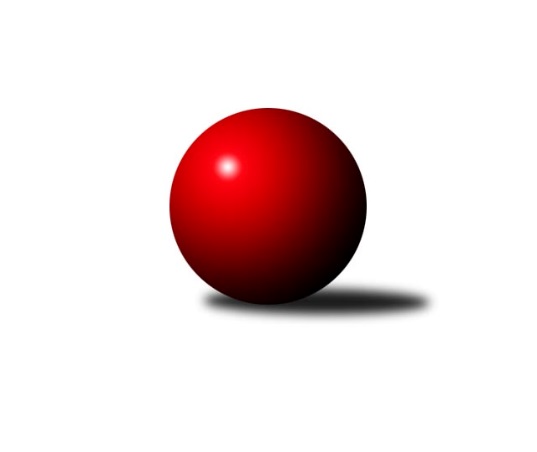 Č.12Ročník 2021/2022	15.1.2022Nejlepšího výkonu v tomto kole: 2872 dosáhlo družstvo: Loko Cheb A Západočeská divize 2021/2022Výsledky 12. kolaSouhrnný přehled výsledků:Loko Cheb A 	- Slovan K.Vary B	13:3	2872:2728		15.1.Sokol Útvina	- Baník Stříbro	12:4	2565:2487		15.1.TJ Jáchymov	- Kuž.Holýšov A	6:10	2522:2522		15.1.TJ Dobřany	- Kuž.Holýšov B	14:2	2703:2446		15.1.KK Karlovy Vary	- Loko Cheb B 	4:12	2637:2678		15.1.Kuželky Ji.Hazlov B	- TJ Havlovice 	15:1	2730:2555		15.1.Kuž.Holýšov B	- Kuž.Holýšov A	8:8	2659:2647		8.1.Loko Cheb A 	- Loko Cheb B 	10:6	2781:2685		8.1.Tabulka družstev:	1.	Kuž.Holýšov B	13	8	1	4	117 : 91 	 	 2560	17	2.	Kuž.Holýšov A	13	7	3	3	116 : 92 	 	 2610	17	3.	Slovan K.Vary B	12	7	1	4	116 : 76 	 	 2646	15	4.	TJ Dobřany	12	6	3	3	111 : 81 	 	 2581	15	5.	Loko Cheb B	13	7	1	5	110 : 98 	 	 2588	15	6.	Baník Stříbro	12	7	0	5	114 : 78 	 	 2576	14	7.	Loko Cheb A	13	7	0	6	104 : 104 	 	 2575	14	8.	Kuželky Ji.Hazlov B	12	5	1	6	95 : 97 	 	 2574	11	9.	Sokol Útvina	12	4	2	6	79 : 113 	 	 2548	10	10.	TJ Havlovice	12	4	0	8	71 : 121 	 	 2475	8	11.	KK Karlovy Vary	12	2	2	8	77 : 115 	 	 2530	6	12.	TJ Jáchymov	12	3	0	9	74 : 118 	 	 2525	6Podrobné výsledky kola:	 Loko Cheb A 	2872	13:3	2728	Slovan K.Vary B	Pavel Schubert	 	 231 	 243 		474 	 2:0 	 442 	 	236 	 206		Tomáš Beck ml.	Jan Adam	 	 223 	 245 		468 	 1:1 	 468 	 	262 	 206		Jaroslav Páv	František Douša	 	 272 	 256 		528 	 2:0 	 473 	 	239 	 234		Radek Cimbala	Ladislav Lipták	 	 246 	 260 		506 	 2:0 	 457 	 	220 	 237		Johannes Luster	Zdeněk Eichler	 	 241 	 229 		470 	 2:0 	 434 	 	208 	 226		Marcel Toužimský	Eva Nováčková	 	 198 	 228 		426 	 0:2 	 454 	 	203 	 251		Lukáš Holýrozhodčí: Ladislav LiptákNejlepší výkon utkání: 528 - František Douša	 Sokol Útvina	2565	12:4	2487	Baník Stříbro	Jan Kříž	 	 212 	 221 		433 	 2:0 	 416 	 	213 	 203		Jaroslav Harančík	Jaroslav Dobiáš	 	 222 	 208 		430 	 2:0 	 402 	 	197 	 205		Vladimír Šraga	Stanislav Veselý	 	 219 	 190 		409 	 0:2 	 420 	 	181 	 239		Pavel Basl	Vít Červenka	 	 209 	 210 		419 	 2:0 	 417 	 	208 	 209		Bernard Vraniak	Vlastimil Hlavatý	 	 210 	 224 		434 	 0:2 	 438 	 	207 	 231		Jan Vacikar	Václav Kříž ml.	 	 218 	 222 		440 	 2:0 	 394 	 	200 	 194		Václav Loukotkarozhodčí: Jaroslav DobiášNejlepší výkon utkání: 440 - Václav Kříž ml.	 TJ Jáchymov	2522	6:10	2522	Kuž.Holýšov A	Ladislav Martínek	 	 186 	 218 		404 	 0:2 	 467 	 	239 	 228		Martin Šlajer	Martin Kuchař	 	 229 	 185 		414 	 0:2 	 430 	 	220 	 210		Daniel Šeterle	Dana Blaslová	 	 237 	 218 		455 	 2:0 	 392 	 	192 	 200		Milan Laksar	Štefan Mrenica	 	 184 	 209 		393 	 0:2 	 401 	 	178 	 223		Jakub Janouch	Irena Živná	 	 199 	 230 		429 	 0:2 	 440 	 	210 	 230		Jan Laksar	Jiří Šrek	 	 218 	 209 		427 	 2:0 	 392 	 	189 	 203		Josef Vdovecrozhodčí: Martin KuchařNejlepší výkon utkání: 467 - Martin Šlajer	 TJ Dobřany	2703	14:2	2446	Kuž.Holýšov B	Vojtěch Kořan	 	 229 	 232 		461 	 0:2 	 462 	 	253 	 209		Tomáš Lukeš	Michal Lohr	 	 226 	 226 		452 	 2:0 	 389 	 	178 	 211		Vlastimil Kraus	Marek Smetana	 	 219 	 243 		462 	 2:0 	 391 	 	205 	 186		Petr Ježek	Josef Dvořák	 	 208 	 248 		456 	 2:0 	 407 	 	210 	 197		Viktor Šlajer	Petr Kučera	 	 238 	 187 		425 	 2:0 	 410 	 	211 	 199		Matěj Chlubna	Pavel Sloup	 	 220 	 227 		447 	 2:0 	 387 	 	195 	 192		Bedřich Horkarozhodčí: Marek SmetanaNejlepšího výkonu v tomto utkání: 462 kuželek dosáhli: Tomáš Lukeš, Marek Smetana	 KK Karlovy Vary	2637	4:12	2678	Loko Cheb B 	Jiří Hojsák	 	 231 	 211 		442 	 0:2 	 445 	 	215 	 230		Lenka Pivoňková	Jan Vank	 	 240 	 209 		449 	 0:2 	 469 	 	221 	 248		Jakub Růžička	Václav Zeman	 	 227 	 201 		428 	 0:2 	 455 	 	214 	 241		Dagmar Rajlichová	Petr Čolák	 	 225 	 224 		449 	 2:0 	 428 	 	211 	 217		Miroslav Pivoňka	Lubomír Martinek	 	 216 	 207 		423 	 0:2 	 449 	 	238 	 211		Petr Rajlich	Ivan Žaloudík	 	 230 	 216 		446 	 2:0 	 432 	 	218 	 214		Jiří Jarošrozhodčí: Lubomír MartinekNejlepší výkon utkání: 469 - Jakub Růžička	 Kuželky Ji.Hazlov B	2730	15:1	2555	TJ Havlovice 	Petr Haken	 	 262 	 228 		490 	 2:0 	 467 	 	240 	 227		Jan Gottwald	Jana Komancová	 	 232 	 225 		457 	 2:0 	 400 	 	198 	 202		Petr Ziegler	Kamil Bláha	 	 225 	 228 		453 	 2:0 	 426 	 	229 	 197		Tomáš Vrba	Pavel Benčík	 	 239 	 197 		436 	 2:0 	 425 	 	201 	 224		Josef Nedoma	Michael Wittwar	 	 199 	 236 		435 	 1:1 	 435 	 	196 	 239		Pavel Pivoňka	Pavel Repčík	 	 227 	 232 		459 	 2:0 	 402 	 	205 	 197		Miroslav Lukášrozhodčí: Pavel RepčíkNejlepší výkon utkání: 490 - Petr Haken	 Kuž.Holýšov B	2659	8:8	2647	Kuž.Holýšov A	Matěj Chlubna	 	 248 	 219 		467 	 2:0 	 420 	 	205 	 215		Jan Laksar	Vlastimil Kraus	 	 217 	 221 		438 	 0:2 	 449 	 	224 	 225		Bohumil Jirka	Petr Ježek	 	 205 	 215 		420 	 0:2 	 438 	 	209 	 229		Daniel Šeterle	Viktor Šlajer	 	 219 	 230 		449 	 2:0 	 432 	 	221 	 211		Jakub Janouch	Tomáš Lukeš	 	 216 	 226 		442 	 0:2 	 459 	 	239 	 220		Martin Šlajer	Bedřich Horka	 	 220 	 223 		443 	 0:2 	 449 	 	217 	 232		Jiří Šlajerrozhodčí: Bedřich HorkaNejlepší výkon utkání: 467 - Matěj Chlubna	 Loko Cheb A 	2781	10:6	2685	Loko Cheb B 	Pavel Schubert	 	 222 	 219 		441 	 0:2 	 446 	 	219 	 227		Lenka Pivoňková	Jiří Nováček	 	 200 	 274 		474 	 2:0 	 412 	 	230 	 182		Eva Nováčková	Jan Adam	 	 207 	 240 		447 	 0:2 	 466 	 	247 	 219		Dagmar Rajlichová	Zdeněk Eichler	 	 215 	 224 		439 	 0:2 	 470 	 	236 	 234		Petr Rajlich	František Douša	 	 230 	 237 		467 	 2:0 	 435 	 	234 	 201		Jiří Jaroš	Ladislav Lipták	 	 258 	 255 		513 	 2:0 	 456 	 	218 	 238		Miroslav Pivoňkarozhodčí: Ladislav LiptákNejlepší výkon utkání: 513 - Ladislav LiptákPořadí jednotlivců:	jméno hráče	družstvo	celkem	plné	dorážka	chyby	poměr kuž.	Maximum	1.	Ivan Žaloudík 	KK Karlovy Vary	466.33	310.7	155.6	3.0	6/6	(535)	2.	Ladislav Lipták 	Loko Cheb A 	460.84	313.1	147.7	1.8	5/5	(558)	3.	Martin Šlajer 	Kuž.Holýšov A	460.73	308.0	152.8	2.7	7/7	(507)	4.	Jiří Šlajer 	Kuž.Holýšov A	459.33	304.5	154.8	4.0	5/7	(514)	5.	Jiří Šrek 	TJ Jáchymov	457.94	302.2	155.8	3.2	6/6	(521)	6.	Jan Vacikar 	Baník Stříbro	457.89	312.7	145.2	5.5	5/5	(511)	7.	Petr Kučera 	TJ Dobřany	456.60	309.9	146.7	4.2	5/6	(480)	8.	Petr Haken 	Kuželky Ji.Hazlov B	453.43	303.4	150.1	2.7	6/7	(490)	9.	Tomáš Lukeš 	Kuž.Holýšov B	449.79	301.4	148.4	6.0	6/6	(509)	10.	Petr Rajlich 	Loko Cheb B 	449.07	303.6	145.5	2.9	6/6	(492)	11.	Lukáš Holý 	Slovan K.Vary B	448.44	307.4	141.0	4.0	6/6	(476)	12.	Daniela Stašová 	Slovan K.Vary B	448.06	298.8	149.3	3.2	4/6	(475)	13.	Tomáš Beck  ml.	Slovan K.Vary B	447.69	304.5	143.2	7.0	6/6	(476)	14.	Michael Wittwar 	Kuželky Ji.Hazlov B	446.00	299.0	147.0	3.8	7/7	(483)	15.	Radek Cimbala 	Slovan K.Vary B	445.10	302.4	142.8	5.6	4/6	(473)	16.	Matěj Chlubna 	Kuž.Holýšov B	444.71	297.6	147.1	4.8	6/6	(512)	17.	Jan Kříž 	Sokol Útvina	443.64	305.7	137.9	3.6	6/6	(480)	18.	Vít Červenka 	Sokol Útvina	442.23	300.2	142.0	3.4	5/6	(464)	19.	František Douša 	Loko Cheb A 	440.30	299.4	141.0	5.7	5/5	(528)	20.	Jan Myslík 	Kuž.Holýšov A	439.40	300.1	139.3	3.2	6/7	(468)	21.	Marcel Toužimský 	Slovan K.Vary B	439.03	300.4	138.7	5.0	6/6	(457)	22.	Lenka Pivoňková 	Loko Cheb B 	436.93	302.3	134.7	4.7	6/6	(511)	23.	Jakub Růžička 	Loko Cheb A 	436.07	304.0	132.1	6.8	5/5	(487)	24.	Pavel Pivoňka 	TJ Havlovice 	434.75	300.3	134.5	5.5	6/7	(458)	25.	Vojtěch Kořan 	TJ Dobřany	433.93	295.7	138.2	4.5	5/6	(466)	26.	Václav Loukotka 	Baník Stříbro	432.57	294.9	137.7	4.5	5/5	(485)	27.	Jiří Jaroš 	Loko Cheb B 	432.25	294.9	137.3	4.5	6/6	(467)	28.	Pavel Sloup 	TJ Dobřany	430.38	295.6	134.8	6.2	4/6	(458)	29.	Irena Živná 	TJ Jáchymov	430.25	298.1	132.2	4.9	5/6	(456)	30.	Václav Kříž  ml.	Sokol Útvina	429.94	294.4	135.6	4.8	6/6	(466)	31.	Kamil Bláha 	Kuželky Ji.Hazlov B	429.67	299.2	130.5	6.4	5/7	(478)	32.	Bronislava Hánělová 	KK Karlovy Vary	429.44	292.4	137.0	4.9	4/6	(458)	33.	Michal Lohr 	TJ Dobřany	429.36	299.6	129.8	6.5	6/6	(460)	34.	Miroslav Vlček 	TJ Jáchymov	429.22	292.4	136.8	8.5	6/6	(478)	35.	Jan Laksar 	Kuž.Holýšov A	429.03	294.6	134.4	7.3	6/7	(476)	36.	Vlastimil Kraus 	Kuž.Holýšov B	429.00	298.5	130.5	7.4	6/6	(473)	37.	Jan Vank 	KK Karlovy Vary	428.81	290.1	138.8	4.7	4/6	(449)	38.	Pavel Repčík 	Kuželky Ji.Hazlov B	428.62	298.0	130.6	7.9	7/7	(503)	39.	Johannes Luster 	Slovan K.Vary B	428.03	298.0	130.0	6.2	6/6	(457)	40.	Zdeněk Eichler 	Loko Cheb A 	427.85	295.5	132.4	5.3	5/5	(483)	41.	Bedřich Horka 	Kuž.Holýšov B	427.20	293.8	133.4	5.6	5/6	(452)	42.	Bernard Vraniak 	Baník Stříbro	427.19	295.1	132.1	5.4	4/5	(468)	43.	Viktor Šlajer 	Kuž.Holýšov B	426.97	298.0	129.0	6.6	4/6	(492)	44.	Jan Čech 	Baník Stříbro	426.71	289.7	137.0	5.9	4/5	(473)	45.	Josef Dvořák 	TJ Dobřany	426.55	293.8	132.8	6.6	6/6	(456)	46.	Jiří Hojsák 	KK Karlovy Vary	426.46	297.9	128.6	6.7	4/6	(443)	47.	Dana Blaslová 	TJ Jáchymov	426.36	298.5	127.9	7.5	6/6	(455)	48.	Jana Komancová 	Kuželky Ji.Hazlov B	425.92	294.7	131.2	5.6	6/7	(481)	49.	Hana Berkovcová 	Loko Cheb B 	425.45	292.0	133.5	5.2	5/6	(508)	50.	Dagmar Rajlichová 	Loko Cheb B 	424.89	289.7	135.2	4.6	6/6	(493)	51.	Jan Gottwald 	TJ Havlovice 	424.58	298.8	125.8	8.3	6/7	(467)	52.	Jiří Rádl 	TJ Havlovice 	423.77	303.0	120.8	6.6	6/7	(449)	53.	Marek Smetana 	TJ Dobřany	423.03	287.9	135.2	6.4	6/6	(462)	54.	Josef Nedoma 	TJ Havlovice 	422.50	297.9	124.6	9.7	5/7	(431)	55.	Lubomír Martinek 	KK Karlovy Vary	420.78	294.0	126.8	7.6	6/6	(474)	56.	Petr Beseda 	Slovan K.Vary B	419.58	288.8	130.8	7.9	4/6	(452)	57.	Filip Střeska 	Kuželky Ji.Hazlov B	418.70	294.3	124.4	8.6	5/7	(452)	58.	Vlastimil Hlavatý 	Sokol Útvina	417.83	288.5	129.3	6.2	6/6	(451)	59.	Vítězslav Vodehnal 	KK Karlovy Vary	417.79	293.4	124.4	8.1	6/6	(457)	60.	Miroslav Pivoňka 	Loko Cheb B 	416.47	293.4	123.1	9.1	6/6	(460)	61.	Pavel Treppesch 	Baník Stříbro	415.79	293.6	122.2	9.2	4/5	(468)	62.	Pavel Schubert 	Loko Cheb A 	413.63	291.6	122.0	9.0	5/5	(498)	63.	Jakub Janouch 	Kuž.Holýšov A	413.48	293.7	119.8	8.7	7/7	(474)	64.	Vladimír Šraga 	Baník Stříbro	412.07	287.1	124.9	9.7	5/5	(471)	65.	Stanislav Veselý 	Sokol Útvina	409.19	291.9	117.3	8.9	6/6	(431)	66.	Jaroslav Dobiáš 	Sokol Útvina	408.79	286.7	122.1	6.5	6/6	(447)	67.	Pavel Benčík 	Kuželky Ji.Hazlov B	406.70	280.0	126.7	8.0	6/7	(436)	68.	Martin Kuchař 	TJ Jáchymov	404.11	288.5	115.6	8.8	6/6	(463)	69.	Jan Adam 	Loko Cheb A 	403.03	284.2	118.9	9.5	5/5	(468)	70.	Miroslav Martínek 	Kuž.Holýšov B	402.00	284.5	117.5	7.8	4/6	(427)	71.	Tomáš Vrba 	TJ Havlovice 	400.56	280.3	120.3	7.5	7/7	(442)	72.	Petr Ježek 	Kuž.Holýšov B	396.03	278.0	118.1	11.0	5/6	(463)	73.	Jiří Kalista 	TJ Havlovice 	395.25	282.6	112.7	9.9	6/7	(446)	74.	Josef Ženíšek 	KK Karlovy Vary	354.00	265.4	88.6	16.6	5/6	(365)		David Junek 	Baník Stříbro	483.80	314.6	169.2	2.6	1/5	(508)		Jaroslav Páv 	Slovan K.Vary B	468.00	307.0	161.0	3.0	1/6	(468)		Jiří Nováček 	Loko Cheb B 	467.50	309.0	158.5	1.0	1/6	(474)		Bohumil Jirka 	Kuž.Holýšov A	454.00	311.4	142.6	6.1	2/7	(466)		Martin Bezouška 	TJ Jáchymov	453.00	295.0	158.0	4.0	1/6	(453)		Ivana Lukášová 	TJ Havlovice 	438.00	308.5	129.5	7.5	2/7	(452)		Adolf Klepáček 	Loko Cheb B 	432.00	293.0	139.0	4.0	1/6	(432)		Josef Vdovec 	Kuž.Holýšov A	431.88	301.9	130.0	5.3	4/7	(463)		Pavel Feksa 	Loko Cheb B 	429.00	299.0	130.0	8.0	1/6	(429)		Václav Zeman 	KK Karlovy Vary	428.00	303.0	125.0	5.0	1/6	(428)		Marek Eisman 	TJ Dobřany	427.33	291.7	135.7	3.3	2/6	(454)		Daniel Šeterle 	Kuž.Holýšov A	426.88	287.6	139.3	6.2	4/7	(475)		Petr Čolák 	KK Karlovy Vary	426.33	295.8	130.6	7.1	3/6	(449)		Eva Nováčková 	Loko Cheb B 	426.00	295.8	130.3	6.8	2/6	(433)		Václav Kříž  st.	Sokol Útvina	425.00	289.0	136.0	4.0	2/6	(445)		Luboš Špís 	TJ Dobřany	423.00	299.0	124.0	11.0	1/6	(423)		Roman Chlubna 	Kuž.Holýšov B	419.00	277.0	142.0	6.0	1/6	(419)		Jiří Jelínek 	TJ Dobřany	418.00	294.0	124.0	10.0	1/6	(418)		Karel Smrž 	Baník Stříbro	416.50	284.5	132.0	9.5	1/5	(461)		Jaroslav Harančík 	Baník Stříbro	416.00	292.0	124.0	13.0	1/5	(416)		Pavel Basl 	Baník Stříbro	415.00	284.0	131.0	9.5	2/5	(420)		František Živný 	TJ Jáchymov	413.00	291.3	121.7	8.7	3/6	(448)		Jiří Kubínek 	Sokol Útvina	410.00	289.0	121.0	8.0	1/6	(410)		Petr Ziegler 	TJ Havlovice 	410.00	292.1	117.9	9.3	4/7	(450)		Petr Sloup 	TJ Dobřany	407.00	286.0	121.0	5.0	1/6	(407)		Jiří Pivoňka  ml.	TJ Havlovice 	406.00	295.0	111.0	10.0	1/7	(406)		Ivana Nová 	TJ Jáchymov	405.44	286.1	119.3	8.2	3/6	(431)		Pavel Pazdera 	KK Karlovy Vary	402.50	280.5	122.0	5.0	2/6	(437)		Miroslav Lukáš 	TJ Havlovice 	402.00	295.0	107.0	10.0	1/7	(402)		Milan Laksar 	Kuž.Holýšov A	398.63	299.6	99.0	17.4	4/7	(439)		Gabriela Bartoňová 	TJ Havlovice 	397.00	266.0	131.0	4.0	1/7	(397)		Jakub Solfronk 	TJ Dobřany	397.00	272.0	125.0	11.0	1/6	(397)		Adam Ticháček 	TJ Havlovice 	396.50	288.0	108.5	8.5	2/7	(404)		Štefan Mrenica 	TJ Jáchymov	393.00	271.0	122.0	9.0	1/6	(393)		Ladislav Martínek 	TJ Jáchymov	386.44	280.0	106.4	10.6	3/6	(426)		Štěpánka Peštová 	TJ Havlovice 	384.00	294.0	90.0	15.0	1/7	(384)		Jan Bartoš 	Kuželky Ji.Hazlov B	382.00	285.0	97.0	14.0	1/7	(382)		Daniel Hussar 	Loko Cheb A 	381.00	276.0	105.0	10.0	1/5	(381)		Miroslav Špoták 	TJ Havlovice 	359.50	266.0	93.5	17.5	2/7	(369)		Jaroslav Kovář 	TJ Jáchymov	353.00	239.0	114.0	9.0	1/6	(353)Sportovně technické informace:Starty náhradníků:registrační číslo	jméno a příjmení 	datum startu 	družstvo	číslo startu3819	Miroslav Lukáš	15.01.2022	TJ Havlovice 	1x14740	Eva Nováčková	15.01.2022	Loko Cheb A 	2x19410	Jiří Nováček	08.01.2022	Loko Cheb A 	1x13883	Petr Čolák	15.01.2022	KK Karlovy Vary	1x3702	Lubomír Martinek	15.01.2022	KK Karlovy Vary	1x3720	Václav Zeman	15.01.2022	KK Karlovy Vary	1x13952	Josef Vdovec	15.01.2022	Kuž.Holýšov A	1x21131	Štefan Mrenica	15.01.2022	TJ Jáchymov	1x3681	Jiří Hojsák	15.01.2022	KK Karlovy Vary	1x2099	Ivan Žaloudík	15.01.2022	KK Karlovy Vary	1x18734	Pavel Basl	15.01.2022	Baník Stříbro	1x22604	Ladislav Martínek	15.01.2022	TJ Jáchymov	1x20221	Petr Ziegler	15.01.2022	TJ Havlovice 	1x20566	Bohumil Jirka	08.01.2022	Kuž.Holýšov A	1x
Hráči dopsaní na soupisku:registrační číslo	jméno a příjmení 	datum startu 	družstvo	24424	Václav Loukotka	15.01.2022	Baník Stříbro	Program dalšího kola:13. kolo22.1.2022	so	9:00	Kuž.Holýšov A - TJ Havlovice 	22.1.2022	so	12:30	Baník Stříbro - Slovan K.Vary B	22.1.2022	so	12:30	KK Karlovy Vary - Loko Cheb A 	22.1.2022	so	14:00	Kuž.Holýšov B - TJ Jáchymov	22.1.2022	so	14:30	Kuželky Ji.Hazlov B - Sokol Útvina	Nejlepší šestka kola - absolutněNejlepší šestka kola - absolutněNejlepší šestka kola - absolutněNejlepší šestka kola - absolutněNejlepší šestka kola - dle průměru kuželenNejlepší šestka kola - dle průměru kuželenNejlepší šestka kola - dle průměru kuželenNejlepší šestka kola - dle průměru kuželenNejlepší šestka kola - dle průměru kuželenPočetJménoNázev týmuVýkonPočetJménoNázev týmuPrůměr (%)Výkon5xFrantišek DoušaLoko Cheb A5284xFrantišek DoušaLoko Cheb A117.125286xLadislav LiptákLoko Cheb A5065xMartin ŠlajerKK Holýšov112.644672xPetr HakenKuž.Ji.Hazlov B4906xLadislav LiptákLoko Cheb A112.245062xPavel SchubertLoko Cheb A4743xPetr HakenKuž.Ji.Hazlov B111.994901xRadek CimbalaSlovan KV B4731xDana BlaslováTJ Jáchymov109.754552xZdeněk EichlerLoko Cheb A4701xJakub RůžičkaLoko Cheb B109.48469